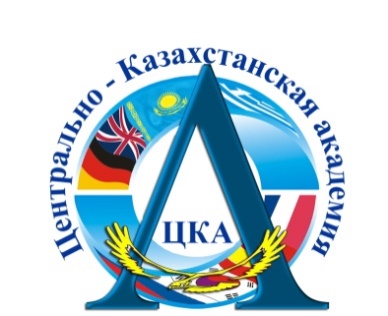 ҚАЗАҚСТАН РЕСПУБЛИКАСЫ                                                                     РЕСПУБЛИКА КАЗАХСТАНЖЕКЕ МЕНШІК МЕКЕМЕСІ	  ЧАСТНОЕ УЧРЕЖДЕНИЕ«Орталық-Қазақстан Академиясы»                                                             «Центрально-Казахстанская Академия»100009, Қарағанды қаласы, Пичугин көшесі, 259                                      100009, город Караганда, улица Пичугина,259Тел.: 8 7212 478007                                                                                                   Тел.: 8 7212 478007Информационное письмо!Уважаемые коллеги!Приглашаем Вас принять участие в ІV Международной научно-теоретической конференции:«СОВРЕМЕННАЯ НАУКА И ОБРАЗОВАНИЕ: ТЕНДЕНЦИИ И НАУЧНЫЕ РЕШЕНИЯ», которая состоится в Центрально-Казахстанской Академии 27 ноября 2020 года.Работа конференции запланирована по следующим направлениям:Тенденции развития научно-инновационного направления на современном этапе;Основные проблемы образовательного процесса в современном обществе.Язык конференции: казахский, русский, английский.      Для участия в конференции необходимо заполнить заявку, предоставить текст доклада (оформленные в соответствии с прилагаемыми требованиями) и внести регистрационный взнос для покрытия организационных и издательских расходов конференции (в размере 3000 тенге).Статьи участников из зарубежных стран принимаются и печатаются бесплатно.Для участия в конференции необходимо предоставить материалы до 13 ноября 2020 г. в электронном виде.По материалам конференции будет издан сборник трудов и сертификат.       Оргвзнос перечислять на следующие реквизиты:         Kaspi Gold 87470590826 Альжанова Айнур Ырысовна       Необходимо указать «Ф.И.О., участник конференции - 2020» в платёжном поручении.Квитанция об оплате отправлять на электронную почту. Если квитанция об оплате не будет отправлена на адрес электронной почты и получена по этому же адресу, то в этом случае Ваша статья не будет включена в сборник материалов конференции.Командировочные расходы за счет участников.Материалы принимаются по адресу: Центрально-Казахстанская АкадемияФакультет «Языка и перевода»Кафедра «Теории и практики английского языка», 412 каб.(306)Электронный адрес: happy-ainura@mail.ruКонтактный телефон: 8 -747-059-08-26 (Айнур Ырысовна)Требования к оформлению материалов:    Материалы предоставляются в электронном виде:текстовый редактор MS WORD;формат А4, основной шрифт TimesNewRoman /TimesNewRomanKZ;кегль 14, межстрочный интервал 1 пт; верхнее-2см, нижнее-2см, левое-3см, правое-1см;абзацный отступ – 1 см;объем статьи, включая рисунки и таблицы, до 2-4 страниц (статьи, превышающие объём, не принимаются);     Сверху по центру - название доклада прописными буквами; далее через строку, справа - инициалы и фамилии авторов, научного руководителя, организация, город (кегль 12, курсив); далее через строку - текст. Листы не нумеруются.    Материалы должны быть тщательно отредактированы с соблюдением всех требований. Материалы принимаются на трех языках: казахский, русский, английскийОрганизационный взнос: 3000 тенге.МАТЕРИАЛЫ ПРИНИМАЮТСЯ ДО 13 НОЯБРЯ!!!Адрес оргкомитета конференции:  г.Караганда, проспект Н.Назарбаева, 35.Центрально-Казахстанская АкадемияФакультет «Языка и перевода»Кафедра «Теории и практики английского языка», 412 каб. (306)ПРИЛОЖЕНИЕ 2(образец оформления статьи)ФОРМИРОВАНИЕ ГРАММАТИЧЕСКИХ НАВЫКОВ УПОТРЕБЛЕНИЯ ФОРМ ЕДИНСТВЕННОГО И МНОЖЕСТВЕННОГО ЧИСЛА СУЩЕСТВИТЕЛЬНЫХ В НЕМЕЦКОМ И РУССКОМ ЯЗЫКАХИванов В.В№4 ЖББОМПреподаватель русского языкаг.КарагандаУ большинства русскоговорящих школьников и студентов, изучающих немецкий как первый либо как второй иностранный язык употребление существительных в единственном и множественном числах вызывает трудность при изучении и правильном применении  языковых конструкций изучаемого языка. Литература:1. Философия  и методы RWST в действии. Под  ред. С. Мерсеитовой. Казахстанская Ассоциация по чтению.  – Алматы: Верена, 2006. – 264 с.2. Critical Thinking, and Active Learning in the Classroom. SanFrancisco: Jossey-Bass.Заявка на участие в конференции1Тема доклада:2ФИО автора3Место работы или учебы4Телефон (Whatsapp), e-mail